BerättarkvällarFolkkulturcentrum HjorthagenArtemisgatan 19, T-bana Ropsten, uppgång HjorthagenVåren 2023kl 19 - 21   Tisdag 10 jan Fredag 24 feb Ons 22 mars  Fred 14 april Tisdag 23 majEntré 50 kr och fiket är öppetVälkommen att lyssna på halsbrytande skrönor, gudasagor och äventyr i vardagenBerättarnätet Öst  i samarbete med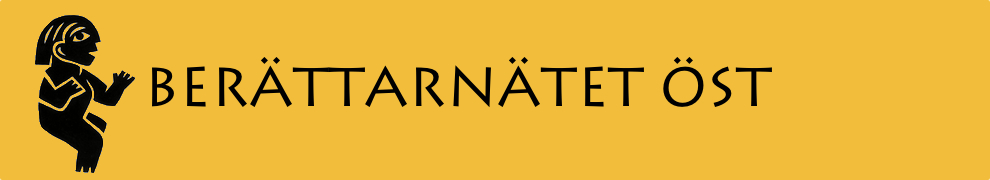 ABF Stockholm       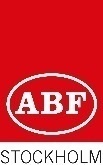 www.berattarnat-ost.se tel 076-212 67 89BerättarkvällarFolkkulturcentrum HjorthagenArtemisgatan 19, T-bana Ropsten, uppgång HjorthagenVåren 2023kl 19 - 21   Tisdag 10 jan Fredag 24 feb Ons 22 mars  Fred 14 april Tisdag 23 majEntré 50 kr och fiket är öppetVälkommen att lyssna på halsbrytande skrönor, gudasagor och äventyr i vardagenBerättarnätet Öst  i samarbete medABF Stockholm       www.berattarnat-ost.se tel 076-212 67 89